                                 ПОСТАНОВЛЕНИЕ                                                                     КАРАРОб утверждении формы проверочного листа (списка контрольных вопросов), используемого в ходе осуществления муниципального контроля в сфере благоустройства на территории на территории Ядыгерьского сельского поселенияКукморского муниципального района Республики ТатарстанВ соответствии со статьей 53 Федерального закона от 31 июля 2020 года № 248-ФЗ «О государственном контроле (надзоре) и муниципальном контроле в Российской Федерации» Ядыгерьский сельский исполнительный комитет Кукморского муниципального района Республики Татарстан постановляет:1. Утвердить прилагаемую форму проверочного листа (списка контрольных вопросов), используемого в ходе осуществления муниципального контроля в сфере благоустройства на территории Ядыгерьского сельского поселения Кукморского муниципального района Республики Татарстан2. Опубликовать настоящее постановление на официальном сайте Кукморского муниципального района. 3. Контроль выполнения данного постановления оставляю за собой.Руководитель Ядыгерьского сельского исполнительного комитета:                                      А.Н.Файзуллин				         Приложение к постановлению Ядыгерьского сельского исполнительного комитетаКукморского муниципального района Республики Татарстанот 24.02.2022г. №15ФормаПроверочный лист (список контрольных вопросов), используемый в ходе осуществления муниципального контроля в сфере благоустройства на территории Ядыгерьского сельского поселенияКукморского муниципального района Республики Татарстан1. Настоящий проверочный лист (список контрольных вопросов) используется при проведении плановых проверок при осуществлении муниципального контроля в сфере благоустройства на территории Ядыгерьского сельского поселения Кукморского муниципального района Республики Татарстан.2. Предмет плановой проверки ограничивается исполнением обязательных требований, вопросы о соблюдении которых включены в настоящий проверочный лист (контрольных вопросов).					3.Наименование юридического лица, фамилия, имя, отчество (при наличии) индивидуального предпринимателя, ИНН, ОГРН/ОГРНИП в отношении которого проводится плановая проверка: __________________________________ .	4.Место проведения плановой проверки с заполнением проверочного листа:       _______________________________________________________________________ .	5.Распоряжение о проведении плановой проверки: от «___»______ 20__ №___.	6.Должность, фамилия, имя, отчество должностного (их) лица (лиц), проводящего (их) плановую проверку: _____________________________________	.7. Учетный номер проверки и дата присвоения учетного номера проверки                      в едином реестре проверок:_____________________________________________ .	8. Перечень вопросов, отражающих содержание обязательных требований:«___» ______________ 20__ г.  (указывается дата заполнения          проверочного листа)_________________________    _____________   ____________________________         (должность лица)                     (подпись)       (фамилия, имя, отчество (при наличии)ТАТАРСТАН РЕСПУБЛИКАСЫКУКМАРА МУНИЦИПАЛЬ РАЙОНЫЯДЕГӘР АВЫЛБАШКАРМА КОМИТЕТЫ422124, РТ, Кукмара районы,Ядегәр авылы, Ленин урамы, 28а йорт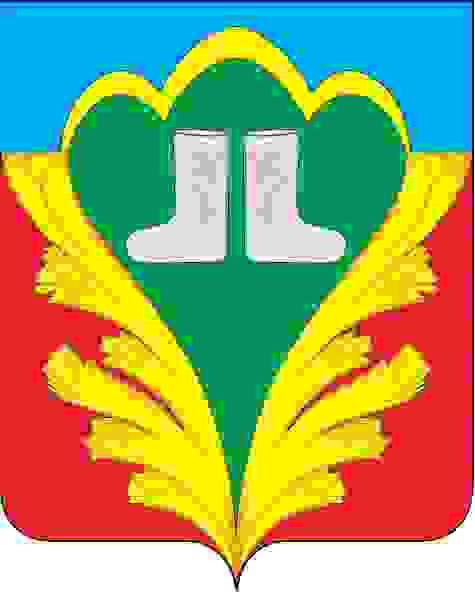 РЕСПУБЛИКА   ТАТАРСТАНКУКМОРСКИЙ МУНИЦИПАЛЬНЫЙ РАЙОНЯДЫГЕРЬСКИЙ СЕЛЬСКИЙ   
 ИСПОЛНИТЕЛЬНЫЙ КОМИТЕТ422124, РТ, Кукморский район,с. Ядыгерь, ул.Ленина д.28ател.: (8 84364) 35-5-88, факс (8 84364) 35-5-88; e-mail:Yad.Kuk@tatar.ruтел.: (8 84364) 35-5-88, факс (8 84364) 35-5-88; e-mail:Yad.Kuk@tatar.ruтел.: (8 84364) 35-5-88, факс (8 84364) 35-5-88; e-mail:Yad.Kuk@tatar.ru                   24.02.2022 г.№15№ п/пВопросы, отражающие содержание обязательных требованийРеквизиты нормативных правовых актов с указанием их структурных единиц, которыми установлены обязательные требованияОтветы на вопросыОтветы на вопросыОтветы на вопросыОтветы на вопросы№ п/пВопросы, отражающие содержание обязательных требованийРеквизиты нормативных правовых актов с указанием их структурных единиц, которыми установлены обязательные требованияДаНетНеприменимоПримечание1Осуществляется ли содержание и уборка территории земельного участка, принадлежащего юридическому лицу или индивидуальному предпринимателю  на праве собственности, ином вещном либо обязательственном праве, а также зданий, сооружений в объеме, предусмотренном действующим законодательством и Правилами благоустройства поселения, самостоятельно или посредством привлечения специализированных организаций за счет собственных средств?Правила благоустройства и содержания территории Ядыгерьского сельского поселения Кукморского муниципального района Республики Татарстан2Установлены ли урны  в местах массового посещения, на улицах, на остановках пассажирского транспорта, у входов в торговых объектовПравила благоустройства и содержания территории Ядыгерьского сельского поселения Кукморского муниципального района Республики Татарстан3Очищаются ли урны не реже одного раза в сутки?Правила благоустройства и содержания территории Ядыгерьского сельского поселения Кукморского муниципального района Республики Татарстан4Содержатся ли фасады зданий сооружений в установленном Правилами благоустройства порядке?Правила благоустройства и содержания территории Ядыгерьского сельского поселения Кукморского муниципального района Республики Татарстан5Оборудованы ли входные группы зданий приспособлениями для передвижения  инвалидов и пожилых лиц?Правила благоустройства и содержания территории Ядыгерьского сельского поселения Кукморского муниципального района Республики Татарстан6Содержатся ли строительные площадки в соответствии с пунктами 80-84.3 Правил благоустройства?  Правила благоустройства и содержания территории Ядыгерьского сельского поселения Кукморского муниципального района Республики Татарстан7Восстановлено ли благоустройство после окончания ремонтных, строительных и иных видов работ?Правила благоустройства и содержания территории Ядыгерьского сельского поселения Кукморского муниципального района Республики Татарстан8Принимаются ли меры собственниками зданий (строений, сооружений), помещений в них по проведению своевременной очистки кровель и козырьков от снега, наледи и сосулек, а также очистке от снега?Правила благоустройства и содержания территории Ядыгерьского сельского поселения Кукморского муниципального района Республики Татарстан9Получено ли разрешение (ордер) на производство земляных работПравила благоустройства и содержания территории Ядыгерьского сельского поселения Кукморского муниципального района Республики Татарстан